I. Аналитическая часть     Самообследование общеобразовательного учреждения МОУ «Салтыковская СОШ Ртищевского района Саратовской области»  проводилось в соответствии с приказомМинистерства образования и науки Российской Федерации от 14 июня . № 462"Об утверждении Порядка проведения самообследования образовательной организацией",приказом  Минобрнауки России от 10.12.2013 N 1324 "Об утверждении показателей деятельности образовательной организации, подлежащей самообследованию", приказом МОУ «Салтыковская СОШ Ртищевского района Саратовской области от  20.04.2017 № 80-О «О проведении самообследования образовательного учреждения».    Состав рабочей комиссии: 1. Видинеева Н.А.  – директор ОУ,2. Елдина Н.В. – заместитель директора по УВР,3. Шамоян М.Г. – заместитель директора по ВР,4. Голубева Л.А. – учитель, руководитель ШМО учителей начальных классов,5. Лукьянова Н.В. –  учитель, руководитель ШМО учителей естественно-математического цикла.     Целями проведения самообследования являются обеспечение доступности и открытости информации о деятельности организации, а также подготовка отчета о результатах самооследования.1. Общие сведения об образовательной организации. Организационно- правовое обеспечение образовательной деятельности.    Образовательную деятельность образовательной организации (далее – ОО) регламентируют следующие локальные акты:- Устав, принят общим собранием трудового коллектива и утвержденный постановлением Администрации РМР от 03.06.2015 г. № 1165; - Основная образовательная программа ОО; - Годовой план работы ОО; - Программа развития ОО; - Учебные планы и др. Система договорных отношений, регламентирующих деятельность ОО, представлена: - Договором о взаимоотношениях между ОО и учредителем; - Трудовым договором с руководителем ОО; - Коллективным договором и др. МОУ "Салтыковская СОШ" не имеет структурных подразделений.2. Система управления.    Управление ОО осуществляется в соответствии с Федеральным законом «Об образовании в Российской Федерации», на основании Устава с соблюдением принципов единоначалия и самоуправления.I направление – общественное управление (органы коллегиального управления ОО):общее собрание работников ОО, педагогический совет, управляющий совет, совет родителей (законных представителей) обучающихся,совет обучающихся. II направление – административное управление.В соответствии с Уставом, в целях совершенствования руководства и контроля за деятельностью ОО между членами администрации, заместителями распределены полномочия и ответственность за выполнение управленческих функций, которые на начало учебного года утверждены приказом № 172 от 01.09.2016 г. Административные обязанности распределены согласно Уставу, штатному расписанию, четко распределены функциональные обязанности согласно квалификационным характеристикам.Непосредственное управление ОО осуществляет директор Видинеева Надежда Александровна, стаж педагогической работы – 39 лет, в данной должности 11 лет.3. Организация учебного процессаПрием детей в ОО осуществляется в соответствии с нормативными документами: - федеральным законом «Об образовании в Российской Федерации»; - приказом Минобрнауки РФ от 22.01.2014 г.№ 32 «Об утверждении порядка приема граждан на обучение по образовательным программам начального общего, основного общего и среднего общего образования»; - региональными, муниципальными нормативными документами, локальными актами ОО в части, не урегулированной федеральным законодательством. Отношения между ОО и родителями учащихся (законными представителями) строятся на договорной основе – Договор о предоставлении начального, основного или среднего общего образования.3.1. Структура классов Общее количество классов – 10. Из них на уровне: начального общего образования – 4 класса,  основного общего образования – 5 классов, среднего общего образования - 1 класс. 3.2. Динамика контингентаКонтингент обучающихся уменьшается, движение учащихся происходит по объективным причинам (переезд в другие районы области, за пределы области) и не вносит дестабилизацию в процесс развития школы.3.3. Годовой календарный учебный график1. Начало учебного года 01.09.2016г.;2. Окончание учебного года1-4,9,11 классы – 25 мая 2017 года;в 5-8 классах – 30 мая 2017 года3. Начало учебных занятий 8.30 час.4. Сменность занятий Занятия проводятся в одну смену5. Продолжительность учебного года1 класс – 33 недели,5-8 классы – 35 недель,2-4, 9,11 классы – 34 недели6. Режим работы школы1-11 классы – 5-ти дневная рабочая неделя3.4. Регламентирование образовательного процесса на учебный год:Продолжительность учебных занятий по четвертям:Продолжительность каникул в течение учебного года:Для обучающихся 1класса устанавливаются дополнительные недельные каникулы с 13.02.2017 по 19.02.2017г.Продолжительность уроков								1 класс – 1 четверть: 3 урока по 35 минут2 четверть: 4 урока по 35 минут3-4 четверти: 4 урока по 45 минут2-11 классы – 45 минутРасписание звонков:1-11 классы               1 урок        8:30 – 9:15                2 урок        9:25 – 10:10               3 урок        10:25 – 11:10              4 урок        11:20 – 12:05             5 урок        12:25 – 13:10  6 урок        13:20 – 14:057 урок        14:15 – 15:008 урок        15.10 – 15.55Проведение  промежуточной  аттестации в переводных классах Промежуточная аттестация в переводных классах (2-8 классы) в форме итоговых контрольных и тестовых работ проводится с 10 апреля по 30 мая 2017 года без прекращения образовательного процесса. Проведение государственной итоговой аттестации в 9,11 классахСрок проведения государственной итоговой аттестации обучающихся 9,11 классов устанавливается федеральной службой по надзору в сфере образования и науки (Рособрнадзор).4. Реализуемые образовательные программы    Образовательная программа школы способствует развитию и социализации учащихся на основе усвоения ими федерального компонента государственного стандарта общего образования (государственных образовательных стандартов общего образования 2004 года), федерального государственного образовательного стандарта начального общего образования, федерального государственного образовательного стандарта основного общего образования через: - обеспечение условий для обучения, воспитания и развития учащихся в соответствии с их склонностями и способностями, интересами, состоянием здоровья; - создание основы для осознанного выбора и последующего освоения профессиональных образовательных программ; - создание благоприятных условий для равностороннего развития личности через образование в области искусства;- освоение дополнительных образовательных программ, основанных на ценностях русской национальной культуры; - освоение отдельных общеобразовательных программ в рамках предпрофильной подготовки.      Содержание и структура учебного плана начального общего образования в 1-4  классах определяются требованиями федерального государственного образовательного стандарта начального общего образования, в 5-8 классах - федерального государственного образовательного стандарта основного общего образования, в 9-11 классах — федерального базисного учебного плана, федерального компонента государственного стандарта общего образования, утвержденного приказом МО РФ "Об утверждении федерального компонента государственных стандартов начального общего, основного общего и среднего  общего образования" от 05.03.2004 N 1089", санитарно-эпидемиологических правил и нормативов СанПиН.      Для удовлетворения познавательных интересов учащихся и развития содержания базовых учебных предметов в учебный план введены элективные учебные предметы, кружки по нескольким направлениям в рамках внеурочной деятельности. 5. Результаты образовательной деятельности5.1. Анализ контроля успеваемости и качества знаний учащихся за три учебных года5.2. Успеваемость учащихся в течение 2016/2017 учебного года     В 2016/2017 учебном году в школе обучалось 10 классов. Из них на I уровне – 4 класса;на II уровне - 5 классов;на III уровне – 1класс.5.3. Результаты  ВПРСводная таблица результатов выполнения ВПР в 4 классе по предметамКачество знаний  за Всероссийские проверочные работы по всем трем предметам составляет 72,2% .    Процент соответствия  отметке за год  - 80,5%.    Процент обучающихся, написавших работу выше отметки за год – 16,6% (6 человек).    Процент обучающихся, написавших  работу ниже отметки за год – 2,7% (1 человек).    Средний балл по предметам колеблется от 11,5 по математике до 26, 6 по русскому языку.Сводная таблица результатов выполнения ВПР в 5 классе по предметамКачество знаний  за Всероссийские проверочные работы в 5 классе  по всем четырем предметам составляет 62,5% .  Процент соответствия  отметке за год  - 75%.Процент обучающихся, написавших работу выше отметки за год – 14,0% (9 человек).Процент обучающихся, написавших  работу ниже отметки за год – 10,9% (7 человек).Средний балл по предметам колеблется от 9,3 по истории до 25,1 по русскому языку.Сводная таблица результатов выполнения ВПР в 11 классе по предметамКачество знаний  за Всероссийские проверочные работы в 11 классе  по всем пяти предметам составляет 80% .       Процент соответствия  отметке за год  - 32%.     Процент обучающихся, написавших работу выше отметки за год – 0% (0 человек).     Процент обучающихся, написавших  работу ниже отметки за год – 68% (17 человек).     Средний балл по предметам колеблется от 15,8 по географии до 25,4 по химии.Сводная таблица показателей Всероссийских проверочных работ в 4,5,11 классах    Из данных таблицы видно, что  - среднее качество знаний по всем предметам в трех классах составляет 68,8%, самое высокое качество знаний в 11 классе (80%), самое низкое в 5 классе (62,5%);  - средний процент соответствия отметке за год составляет 62,5%, самый высокий процент соответствия в 4 классе (80,5%), самый низкий в 11 классе (32%);  -  средний процент обучающихся, написавших работу выше отметки за год – 10,2% (15 человек), больше всего школьников написали ВПР выше отметке за год в 5 классе (14,06% или 9 человек), в 11 классе таких учеников нет;  - средний процент обучающихся, написавших  работу ниже отметки за год – 27,2% (25 человек), больше всех таких учеников в 11 классе (68% или 17 человек), меньше всего таких школьников в 4 классе (2,7% или 1 человек);  - средний балл по всем предметам составляет 18,6, низкий балл в 5 классе 15,5.Качество обученностиОбучающиеся 4,5,11 классов продемонстрировали хорошее качество знаний от 60% до 100% практически по всем предметам в рамках Всероссийских проверочных работ, за исключением русского языка в 5 классе (37,5%).Общие выводы: - Всероссийские проверочные работы, проведенные в 4,5,11  классах,  показали, что  большинство обучающихся  овладело необходимыми знаниями, умениями и навыками по предметам, межпредметными понятиями и универсальными учебными действиями;   - среднее качество знаний по всем предметам в трех классах составляет 68,8%, самое высокое качество знаний в 11 классе (80%), самое низкое в 5 классе (62,5%);  - качество знаний по всем предметам по итогам Всероссийских проверочных работ в 4,5,11 классах составляет от 60% до 100%.Но в то же время имеются и недостатки:  - самое низкое качество знаний (37,5%) по итогам Всероссийских проверочных работ по русскому языку в 5 классе  у учителя Ершовой А.Е.;  -низкий процент соответствия годовых отметок и отметок за Всероссийские проверочные работы показали обучающиеся 11 класса (32%);  -средний процент обучающихся, написавших  работу ниже отметки за год – 27,2% (25 человек), больше всех таких учеников в 11 классе (68% или 17 человек);  - не у всех обучающихся (7 человек или 7%) на достаточном уровне сформированы личностные, коммуникативные, общеучебные, логические и регулятивные универсальные учебные действия;  -больше всего затруднений вызвали у обучающихся задания на использование приобретенных знаний и умений в практической деятельности и повседневной жизни, на построение логических рассуждений.5.4. Результаты  промежуточной аттестацииВ рамках промежуточной аттестации было проведено 33 итоговых контрольных работ: по русскому языку и математике во 2- 8 классах, и  по всем  другим предметам учебного плана во всех классах. Тексты итоговых контрольных работ были составлены с учетом программы  по предметам и учебников, по которым ведется обучение во 2-8 классах.Во всех классах промежуточная аттестация прошла согласно графику.Результаты промежуточной аттестации по русскому языкуИз  61 обучающегося 2-8 классов  итоговую контрольную работу  по русскому языку писали все 61 человек. Справились с работой все школьники,  то есть  успеваемость составляет 100%.Написали контрольную работу  на «4» и «5»  - 33 обучающихся.  Качество знаний составляет 54,1%. Хорошее качество знаний во 2,3,4,6 классах (от 50% до 100%), низкое качество знаний в 8 классе (30%), в 5 и 6 классах (37,5%).Повысилось качество знаний за промежуточную аттестацию по сравнению с качеством знаний за 2016/2017 учебный год в 3 классе с 71,4% до 100% (+28,6%),  4   классе с 58,3% до 66,7% (+8,4%), в 7 классе с 25% до 50% (+25%).  Снизилось качество знаний по итогам года и промежуточной аттестации в 5 классе с 56,2% до 37,5% (-18,7%), в 6 классе с 50% до 37,5% (-12,5%), в 8 классе с 50% до 30% (-20%).Качество знаний по русскому языку за промежуточную аттестацию составляет  54,1%, что на 3,6% ниже по сравнению с качеством знаний за 2016/2017 учебный год(57,7%).Результаты промежуточной аттестации по математикеПисали итоговую контрольную работу по математике все 61 обучающийся 2-8 классов. Справились с работой все ученики, успеваемость составляет 100%.На «4» и «5» работу  написали  37 человек. Качество знаний за промежуточную аттестацию составляет 60,6%, что на 6,6% ниже качества знаний по итогам 2016/2017 учебного года (67,2%).Хорошее качество знаний  во 2,3,4,5классах (от 68,7% до 100%),  низкое качество знаний в 6,7 классах (25%), в 8 классе 40%.Повысилось качество знаний за промежуточную аттестацию по сравнению с качеством знаний за 2016/2017 учебный год в 3 классе с 71,4% до 85,7% (+14,3%),  4   классе с 66,7%  до 75% (+8,3%), сохранение наблюдается во 2 и 5 классах.  Снизилось качество знаний по итогам года и промежуточной аттестации в 6,7 классах с 50% до 25% (-25%), в 8 классе с 70% до 40% (-30%)Результаты  промежуточной аттестации по предметам учебного планаРезультаты промежуточной аттестации  за 2016/2017 учебный год по предметам показали:  - работы выполняли все обучающиеся со 2 по 8 классы и все справились с предложенными заданиями, успеваемость составляет 100%;- высокое качество знаний (100%) показали обучающиеся по литературному чтению, ИЗО  во 2 классе, музыке в 3 классе, технологии в 4 классе, ОБЖ в 7 классе;  - низкое качество знаний по немецкому языку в 6 и 7 классах (25%);- 100% соответствие отметкам за 2016/2017 учебный год прослеживается по технологии в 4 классе и ОБЖ в 7 классе;  - низкий процент соответствия отметкам за 2016/2017 учебный год по музыке в 3 классе (57,1%), географии в 6 классе (50%), физике в 8 классе (60%);  - нулевой процент соответствия по литературному чтению и ИЗО во 2 классе;   - по сравнению с качеством знаний за 2016/2017 учебный год качество знаний по итогам промежуточной аттестации увеличилось  по истории в 5 классе с 56,2% до 65,5% (+6,3%), географии в 6 классе с 62,5% до 75% (+ 12,5%);- по сравнению с качеством знаний за 2016/2017 учебный год  качество знаний по итогам промежуточной аттестации понизилось в 3 классе по окружающему миру со 100% до 85, 7% (-14,3%), в 6 классе по немецкому языку с 37,5% до 25% (-12,5%) и информатике с 87,5% до 75% (-12,5%), в 8 классе по физике с 60% до 50% (-10%), и химии с 80% до 60% (-20%);  - по остальным предметам качество знаний за промежуточную аттестацию и за 2016/2017 учебный год сохранилось.Вывод: Анализ проведенной промежуточной аттестации по итогам 2016/2017 учебного года  во 2–8 классах показал, что все обучающиеся справились с предложенными заданиями, показав хороший и средний уровень усвоения базовых знаний, соответствующих Федеральному государственному образовательному стандарту начального общего и основного общего образования.5.5. Качество подготовки выпускников. 5.5.1. Итоги ОГЭ в 9 классе.Количество выпускников 9 класса - 5Из них с отличием - 0На «4» и «5» - 1Оставлены на повторный год обучения - нетСо справкой  -нетОбщие показатели по государственной итоговой аттестации обучающихся  9 класса в 2017 г.Успеваемость – 100%Качество знаний – 35%% соответствия оценке за год – 60%Выше – 15%Ниже – 25%Общие показатели по государственной итоговой аттестации обучающихся  9 класса за три годаАнализ данных таблицы показывает, что  - на протяжении последних трех лет по итогам государственной итоговой аттестации обучающихся 9 класса  успеваемость составляет 100%;  - в 2016/2017 учебном году увеличилось качество знаний по сравнению с 2015/2016 учебным годом с 31,2% до 35%, но снизилось по сравнению с 2014/2015 учебным годом с 64,8% до 35%;  - в 2016/2017 учебном году снизился  процент соответствия с 65,6% до 60%  по сравнению с 2015/2016 учебным годом, но повысился по сравнению с 2014/2015 учебным годом с 45,9% до 60%.Сравнительный анализ успеваемости и качества знаний по русскому языку и математике  уч-ся  9-х классовЛучший результат по русскому языку у Галактионовой Елизаветы (34б.), по математике у Захаровой Ольги (20б.) По сравнению с прошлым годом качество знаний по русскому языку увеличилось на 15%, средний балл увеличился на 2,3 б., но ниже среднего балла по району на 2,6 б., что говорит о недостаточном уровне проделанной работе по подготовке к ГИА по русскому языку. На экзамене по математике качество знаний по сравнению с прошлым годом увеличилось на 27,5%, средний балл уменьшился на 0,6б. и на 2,9б. среднего балла по району, что тоже говорит о недостаточном уровне подготовки к ОГЭ по математике.                          Показатели качества знаний по предметам по результатамгосударственной итоговой  аттестации обучающихся 9 класса за три годаАнализируя данные таблицы, можно сделать вывод, что по результатам государственной итоговой аттестации по образовательным программам основного общего образования  - в 2016/2017 учебном году по сравнению с 2015/2016 учебным годом увеличилось качество знанийпо русскому языку на 15%,по математике на 27,5%,по биологии на 33,4%уменьшилосьпо химии на 75%,по обществознанию на 25%,по географии на 8,3%,за последние 3 года растёт качество знаний только по биологии.Сведения о продолжении обучения выпускников в 2016/2017 г.5.5.2. Итоги ЕГЭ в 11 классе.Количество выпускников – 5человекИз них с отличием – 3 человекаНа «4» и «5» - 1 человекДля сдачи экзаменов по выбору обучающиеся выбрали:биология – 1 чел. (20%);химия  - 1 чел. (20%);литература – 1 чел. (20%);обществознание – 3 чел. (60%);физика – 2 чел. (40%).На экзамены явились все допущенные к ним 5 обучающихся.Общие показатели государственной итоговой аттестации в 11 классе в  2017  годуНабрали баллы выше min порога –4 чел. (80%)Набрали баллы на уровне порога – 0 чел. (0%), Набрали баллы ниже min порога – 1 чел. (20%) (Матвеев Р., математика профильная)        Наибольшее количество тестовых баллов по итогам государственной итоговой аттестации  набрали:  Бугаева Ю. – 279, Галактионова А. -250. Как  видно из данных таблицы, по всем предметам, выбранным обучающимися 11 класса для государственной итоговой аттестации по программам среднего общего образования, средний тестовый балл  составляет от 40,4 до 78,6 баллов. Самый высокий средний балл 78,6 по русскому языку, самый низкий средний балл по математике (базовой) 15.Средний балл по школе по русскому языку составляет 78,6, что на 7,6 балла выше среднего балла по району (71), по  биологии 66 баллов, что также выше районного показателя (59) на 7 баллов.5.6. Мониторинг количества победителей и призеров от общего числа участников в муниципальном этапе ВОШ6. Условия реализации образовательных программ6.1. Кадровое обеспечениеВ 2016/2017 учебном году в педагогический состав школы входило 13 учителей. Школьное методическое объединение учителей начальных классов – 4 (30%).Школьное методическое объединение учителей гуманитарного цикла – 4 (30%).Школьное методическое объединение учителей естественно-математического цикла – 5 (40%).Квалификационный сравнительный анализпедагогических кадровАнализ педагогического состава по педагогическому стажуОт 2 до 5 лет- 1 (8%)От 5 до 15 лет- 2 (15%)От 15 до 20 лет- 3 (23%)Свыше 20 лет-7 (54)%Образование6.2. Социокультурную среду МОУ «Салтыковская СОШ в 2016/2017 уч. г. составилиУправление общего образования (г.               Ртищево);Районное собрание депутатов;Администрация Салтыковского                муниципального образования;СДК с. Салтыковка;РДК г. Ртищево;ФОК «Юность»;Детский сад с.Салтыковка;Библиотека с. Салтыковка;Центральная районная детская              библиотека (г. Ртищево);ГАУ СО ЦСЗН (г. Ртищево);ДЮСШ  (г. Ртищево);ГПДН (г. Ртищево);Ртищевский военный комиссариат;Редакция районной газеты                 «Перекрёсток России»;-           ДДТ (г. Ртищево);ЛОВД (г. Ртищево);Пожарная часть (г.Ртищево);.    -      Детская поликлиника г. Ртищево;     -	ФАП с.Салтыковка;     -      КДН и ЗП;      -      МУ ДОД СЮТ г.Ртищево;     -      МУ «Школа искусств» г.Ртищево      Данные общественные объединения и организации оказывали существенное положительное воздействие на воспитательный процесс через непосредственное сотрудничество и разнообразные формы работы (благотворительная деятельность, экскурсии, праздники, конкурсы, соревнования, фестивали и т.д.)6.3. Дополнительное образованиеСистема дополнительного образования  МОУ «Салтыковская СОШ»  традиционно  представлена  2-мя направлениями: внеклассным и внеурочным.  Согласно учебному плану школа ведет внеурочную деятельность  по 5 направленностям: Социальное:Кружок «Безопасная дорога» - 6 уч-ся (1класс),Кружок «Юный пожарный» - 16 уч-ся (4,7 классы);Кружок «Школа юного пешехода» - 8 уч-ся (6 класс),Кружок «От сердца к сердцу» - 16 уч-ся (5 класс),Кружок «Юный помощник полиции» - 10 уч-ся (8 класс),Общеинтеллектуальное:Кружок «Учимся создавать проект» - 17 уч-ся (1-3 классы),Кружок «Разговор о правильном питании» - 6 уч-ся (1 класс);Кружок «Мудрый совёнок» - 5 уч-ся (5 класс),Кружок «Бюро находок» - 5 уч-ся (5 класс),Кружок «Загадки русского слова» - 6 уч-ся (5 класс),Духовно-нравственное:Кружок «Учимся любить книгу» - 12 уч-ся (4 класс),Кружок «Выразительное чтение» - 11 уч-ся, (2-3 классы);Кружок «Школа юного экскурсовода» - 4 уч-ся (7 класс),Общекультурное:Театральная студия - 12 уч-ся, 4 класс,Кружок «Креативное рукоделие» - 11 уч-ся, (2-3 классы);Кружок «Искусство слова» - 10 уч-ся (8 класс),Кружок «Виртуальный музей» - 8 уч-ся (6 класс),НОУ «Эрудит» - 10 уч-ся – (5-11 классы);Спортивно-оздоровительноеСекция «Спортивные игры» - 36 уч-ся (5-8 классы),Секция «ОФП» - 25 уч-ся (7-11 классы);Всего направлений – 5.Всего охват дополнительным образованием  в образовательном учреждении составляет 77 учащихся (100%).                                                        Ежегодно осуществляется организация летней занятости. Воспитательный процесс не прерывался в летний период.  Июнь - при школе работали 2  летних оздоровительных лагеря с дневным пребыванием от УОО ГАУ СО «ЦСЗН Ртищевского района». За это время в лагере отдохнули 45 учащихся 1-6 классов. Для детей ежедневно были организованы интересные развлекательно-познавательные и оздоровительные мероприятия, спортивные игры, питание. В целом  лагерь уже не первый год пользуется популярностью среди учащихся  и получает положительные отзывы от родителей. Работы по благоустройству школы в течение летних каникул осуществляли учащиеся 5-8  классов. 6.4. Информация об участии в конкурсах, соревнованиях обучающихсяза 2016/ 2017 учебный годВсего приняло участие в конкурсах различной направленности –38 человек (50%)6.5. Качество учебно-методического и библиотечно-информационного обеспечения     По всем предметам учебного плана разработаны рабочие программы. Рабочие программы рассмотрены на заседаниях школьных методических объединений и утверждены директором школы. Структура рабочих программ соответствует требованиям федеральных государственных образовательных стандартов начального общего, основного общего, федерального компонента государственного стандарта среднего общего образования.      Преподавание всех учебных дисциплин обеспечено учебно-методическими комплексами. В соответствии с программно-методическим обеспечением к образовательным программам, ОО на 100% укомплектовано учебно-методической литературой. В школе имеется собственная библиотека (без читального зал), в котором имеется 1 компьютер для работы обучающихся и педагогов. Общий фонд библиотеки школы  составляет 2672 экз., в т.ч. школьных учебников – 576 экз. В библиотеке есть Интернет, оборудована локальная сеть. Востребованность библиотечного фонда и информационной базы достаточно высока. 6.6. Материально-техническая база.     Для занятий в школе используется 13 учебных кабинетов, в том числе: стандартный оборудованный кабинет химии и биологии, физики, математики, немецкого языка, истории, обществознания и географии, русского языка, кабинет информатики на 7 компьютеров. Библиотека,  кабинет директора и кабинет заместителей директора оборудованы компьютерами.Для учебно-воспитательного процесса используются: лаборантские (физики и химии), спортивная площадка, хоккейная коробкабиблиотека, столовая,спортзал.Наличие технических средств обучения:6.7.  Организация питания.    Организовано 2-х разовое горячее питание для всех учащихся ОО:начальная школа –29 чел., ежедневно – школьное молоко; льготное питание (10 руб):малообеспеченные – 51 чел, многодетные – 11 чел,  дети-инвалиды-1.Составлено 10 – дневное меню для питания учащихся.	Обед в столовой  стоит – 20 руб.Материальная база: столовая на 60 посадочных мест, находится на балансе школы, имеется  электрооборудование (холодильника -2,   электроводонагреватель –1,  электроплита – 1). 6.8. Обеспечение безопасности. 
     Одной из важнейших задач ОО является обеспечение безопасности обучающихся. Мероприятия, проводимые по обеспечению безопасности: 
- имеется нормативно- правовая база по безопасности; 
- организован пропускной режим; 
- имеется автономная пожарная сигнализация;- установлена система « стрелец-мониторинг», 
- разработаны инструкции по безопасности; 
- персонал  регулярно проходит обучение в области охраны труда и ТБ; 
- регулярно проводятся инструктажи по безопасности как плановые, так и внеплановые; 
- постоянно осуществляется технический осмотр здания школы; 
- проводятся беседы с учащимися о правилах безопасности и охраны жизни; 
- систематически проводятся тренировочные занятия по эвакуации детей и сотрудников по сигналу ЧС; 
- проводится месячник по ЧС (сентябрь). II. Результаты анализа показателей деятельности 	Директор школы                   Н.А.ВидинееваНазвание (по уставу)Муниципальное общеобразовательное учреждение «Салтыковская средняя общеобразовательная школа Ртищевского района Саратовской области»Тип и вид  общеобразовательная школа Организационно-правовая форма муниципальное общеобразовательное  учреждениеУчредитель  администрация Ртищевского муниципального района  Год основания1946г.Юридический адрес412040, Саратовская область, Ртищевский район, с.Салтыковка, ул. Кирова, д.35Телефон(8-845-64 )6-12-82e-mailsoul.19@mail.ruАдрес сайта в интернетеhttp://shkolasosh.ucoz.ru/Должность руководителя Директор школыФамилия, имя, отчество руководителяВидинеева Надежда АлександровнаЛицензия (дата выдачи, №, кем выдана) 13.04.2015 г. 64Л01 №0001625, бессрочно, Министерство образования Саратовской областиАккредитация (дата выдачи, №, кем выдана)Свидетельство о государственной аккредитации: Серия 64 ОП №000902 от 21.06.2012 (рег. № 219).Направления  инновационной деятельностиФормирование ключевых компетенций учителя и ученика как условие повышения качества образования.Учебный год1кл 2кл 3кл 4кл 5кл 6кл 7кл 8кл 9кл 10кл 11кл всего 2012/201315961048146606832013/2014121796104715700872014/2015910169410581500862015/20165711168495850782016/20176471216841050577ДатыДатыПродолжительность (количество учебных недель)Начала четвертиОкончания четвертиПродолжительность (количество учебных недель)1 четверть01.09.201630.10.20168 недель2 четверть09.11.201627.12.20167 недель3 четверть09.01.201724.03.20171 класс – 10 недель2-11 классы-11 недель4 четверть03.04.201730.05.20171-4, 9,11 классы -8 недель5-8 классы-9 недельДата начала каникулДата окончания каникулОсенние31.10.201608.11.20169 днейЗимние28.12.201608.01.201712 днейВесенние25.03.201702.04.20179 днейЛетние01.06.2017 31.08.201792 дняВсего обучающихся (на конец годаОкончили год на « 5» Окончили год на «4» и «5» Оставлены на повторный год обучения Условный перевод Всего обучающихся (на конец года) Окончили год на « 5» Окончили год на «4» и «5» Оставлены на повторный год обучения Условный перевод Всего обучающихся (на конец года) Окончили год на « 5» Окончили год на «4» и «5» Оставлены на повторный год обучения Условный перевод 2014/ 20152014/ 20152014/ 20152014/ 20152014/ 20152015/ 20162015/ 20162015/ 20162015/ 20162015/ 20162016/20172016/20172016/20172016/20172016/20178643300785310077729002014/20152015/20162016/2017Кол-во учащихся 867877На «5» 457На «4» и «5» 333129С одной «3» 533Качество обучения 4849,350,7Успеваемость 100100100Начальное звеноСреднее звеноСтаршее звеноВсегоАттестованы2943577Из них на «5»4037Из них на «4» и «5»1018129Из них с одной «4» 3003С одной «3»2103Не аттестованы (по предметам)1 класс –     6 уч-ся001 класс – 6 уч-сяНеуспевающие0000Успеваемость100%100%100%100% Качество знаний60,8%41,8%80%50,7%Классы 1 четверть 1 четверть 2 четверть 2 четверть 3 четверть 3 четверть 4 четверть 4 четверть год год % успеваемости % качества знаний % успеваемости % качества знаний % успеваемости % качества знаний % успеваемости % качества знаний % успеваемости % качества знаний 1 - - - - - - - - - - 2 10075100100100100100100100100%3 10057,110057,110057,110057,110057,1%4 10058,310050100501005010050%5 10031,210043,710043,710043,710043,7% 610037,510037,510037,510037,510037,5%71002510025100251002510025%810044,410055,5100301004010050%91004010040100401004010040%11--100801008010080%ИТОГО10044,610051,410045,410049,310050,7%ПредметУспеваемостьКачество знаний% соответствия% выше оценки за год% ниже оценки за годСредний баллРусский язык  100%    66,7%83,3%16,6%0%26,6Математика   100%    75%66,7%33,3%0%11,5Окружающий мир  100%    75%   91,5%      0%      8,3%      22,5ИТОГО  100%    72,2%  80,5%    16,6%     2,7%      20,2ПредметУспеваемостьКачество знаний% соответствия% выше оценки за год% ниже оценки за годСредний баллРусский язык100%    37,5%81,2%0 %18,7%25,1Математика 100%    68,7%81,2%12,5%6,2%11,9История100%    62,5%   62,5%25%      12,5%      9,3Биология100%    81,2%     75%       18,7%      6,2%      16ИТОГО100%    62,5%     75%    14,06%     10,9%      15,5ПредметУспеваемостьКачество знаний% соответствия% выше оценки за год% ниже оценки за годСредний баллГеография100%    80%0%0 %100%15,8Физика100%    60%0%0%100%17,6Химия100%    60%     40%       0%      60%      25,4Биология100%    100%     40%       0%      60%      24,4История100%    100%     80%       0%      20%      17,6ИТОГО100%    80%     32%       0%      68%      20,16КлассКол-вопредметовУспеваемостьКачество знаний% соответствия% выше оценки за год% ниже оценки за годСредний балл43100%72,2%80,5%16,6%(6 чел.)2,7%(1 чел.)20,254100%62,5%75%14,06%(9 чел.)10,9%(7 чел.)15,5115100%80%32%0%(0 чел.)68%(17 чел.)20,16ИТОГО8100%68,8%62,5%10,2%(15 чел.)27,2%(25 чел.)18,6Предмет, классКоличество участников ВПРРаспределение групп баллов, %Распределение групп баллов, %Распределение групп баллов, %Распределение групп баллов, %Качество знаний, %Количество участников ВПР2345Качество знаний, %русский язык, 4120,033,341,725,066,7математика, 4120,025,033,341,775окружающий мир, 4120,025,033,341,775русский язык, 5160,062,537,50,037,5математика, 5160,031,350,018,868,75история, 5160,037,537,525,062,5биология, 5160,018,862,518,881,25география ,1150,020,080,00,080физика, 1150,040,060,00,060химия, 1150,040,020,040,060биология,1150,00,0100,00,0100история, 1150,00,040,060,0100КлассПредметУчительВсего обучающихся  в классеВыполняли работуУспеваемостьКачество  знаний   за  2016/20167 уч. г.Качество знаний за  промежуточную аттестациюДинамика2Русский языкЧернова А.В.44100%100%100%Сохр.3Русский языкЛихачева Г.М.77100%71,4%100%+28,6%4Русский языкГолубева Л.А.1212100%58,3%66,7%+8,4%5Русский языкЕршова А.Е.1616100%56,2%37,5%-18,7%6Русский языкЕршова А.Е.88100%50%37,5%-12,5%7Русский языкЕршова А.Е.44100%25%50%+25%8Русский языкГаврюшина О.Н.1010100%50%30%-20%   Итого:   Итого:   Итого:6161100%57,754,1%-3,6%КлассПредметУчительВсего обучающихся  в классеВыполняли работуУспеваемостьКачество  знаний   за  2016/2017 уч. г.Качество знаний за  промежуточную аттестациюДинамика2Математика Чернова А.В.44100%100%100%Сохр.3МатематикаЛихачева Г.М.77100%71,4%85,7%+14,3%4МатематикаГолубева Л.А.1212100%66,7%75%+ 8,3%5МатематикаТроенко О.П.1616100%68,7%68,7%Сохр.6МатематикаТроенко О.П.88100%50%25%    - 25%7МатематикаТроенко О.П.44100%50%25%-25%8МатематикаТроенко О.П.1010100%70%40%-30%Итого:Итого:Итого:6161100%67,2%60,6%-6,6%№ п/пПредметУчительВсего уч-ся  в классеВыполняли работуУспеваемостьКачество  знаний  за  2016/2017 уч. годКачество знаний за  промежуточную аттестациюПроцент соответствияДинамика2 класс2 класс2 класс2 класс2 класс2 класс2 класс2 класс2 класс2 класс1Литератур. чтениеЧернова А.В.44100%100%100%0%Сохр.2ИЗОЧернова А.В.44100%100%100%0%Сохр.3 класс3 класс3 класс3 класс3 класс3 класс3 класс3 класс3 класс3 класс1Окружающий мирЛихачева Г.М.77100%100% 85,7%85,7%-14,3%2МузыкаЛихачева Г.М.77100%100%100%57,1%Сохр.4 класс4 класс4 класс4 класс4 класс4 класс4 класс4 класс4 класс4 класс1Окружающий мирГолубева Л.А.1212100%75%75%91,7%Сохр.2ТехнологияГолубева Л.А.1212100%100%100%100%Сохр.5 класс5 класс5 класс5 класс5 класс5 класс5 класс5 класс5 класс5 класс1ИсторияГолубева Л.А.1616100%56,2%62,5%62,5%+6,3%2БиологияЛукьянова Н.В.1616100%81,2%81,2%75%Сохр.3Физическая культураГаврюшин В.П.1616100%93,7%93,7%87,5%Сохр.6 класс6 класс6 класс6 класс6 класс6 класс6 класс6 класс6 класс6 класс1Немецкий языкЕлдина Н.В.88100%37,5%25%87,5%-12,5%2ИнформатикаШамоян М.Г.88100%87,5%75%87,5%-12,5%3География Чернышова Г.А.88100%62,5%75%50%+12,5%7 класс7 класс7 класс7 класс7 класс7 класс7 класс7 класс7 класс7 класс1Немецкий языкЕлдина Н.В.44100%25%25%75%Сохр.2Обществознание Чернышова Г.А.44100%50%50%75%Сохр.3ОБЖГаврюшин В.П.44100%100%100%100%Сохр.8 класс8 класс8 класс8 класс8 класс8 класс8 класс8 класс8 класс8 класс1Литература Гаврюшина О.Н.1010100%60%60%80%Сохр.2Физика Видинеева Н.А.1010100%60%50%60%-10%3Химия Лукьянова Н.В.1010100%  80%60%80%-20%Учебный годУспеваемостьКачество знаний% соответствия2014-2015100%64,8%45,9%2015-2016100%31,2%65,6%2016-2017100%35%60%Количество учащихсяРусский языкРусский языкРусский языкРусский языкМатематикаМатематикаМатематикаМатематикаКоличество учащихсяУспеваемость Качество знанийСредний балл% соответствия Успеваемость Качество знанийСредний балл% соответствия2013-201471002931,371100012862014-20151510093,332,24010026,613,653,32015-201681002524,37510012,512,862,52016-201751004026,6401004012,2100Учебный годПредмет Учитель Кол-во обучающихсяКачество знанийКачество знанийКачество знанийУчебный годПредмет Учитель Кол-во обучающихся2014-20152015-20162016-20172014-2015Русский языкГаврюшина О.Н.1593,3%25%40%2015-2016Русский языкГаврюшина О.Н.893,3%25%40%2016-2017Русский языкГаврюшина О.Н593,3%25%40%2014-2015Математика Пиманова Н.А.1526,6%12,5%40%2015-2016Математика Пиманова Н.А.826,6%12,5%40%2016-2017Математика Пиманова Н.А.526,6%12,5%40%2014-2015БиологияЛукьянова Н.В.250%66,6%100%2015-2016БиологияЛукьянова Н.В.350%66,6%100%2016-2017БиологияЛукьянова Н.В.150%66,6%100%2014-2015ХимияЛукьянова Н.В.2100%100%25%2015-2016ХимияЛукьянова Н.В.3100%100%25%2016-2017ХимияЛукьянова Н.В.4100%100%25%2014-2015Обществознание Чернышова Г.А.0-25%0%2015-2016Обществознание Чернышова Г.А.4-25%0%2016-2017Обществознание Чернышова Г.А.1-25%0%2014-2015География Чернышова Г.А.1100%33,3%25%2015-2016География Чернышова Г.А.3100%33,3%25%2016-2017География Чернышова Г.А.4100%33,3%25%Кол-во выпускников Всего ВУЗ НПО СПО Работают/ не работают СОШ10 класс 9 класс 5 0  55 0 0ПредметФИО учителяКоличество обучающихсяУспеваемостьВсего балловСредний балл по школеСредний балл по районуРусский языкГаврюшина О.Н.5 чел.100%39378,671Литература Гаврюшина О.Н.1 чел.100%666679Математика (базовая)Пиманова Н.А.4 чел.100%611515,4Математика (профильная)Пиманова Н.А.5 чел.80%20240,448БиологияЛукьянова Н.В.1 чел.100%666659ХимияЛукьянова Н.В.1 чел.100%535366ОбществознаниеЧернышова Г.А.3 чел.100%16153,660ФизикаВидинеева Н.А.2 чел.100%9748,553Предмет2014-20152015/20162016/2017русский язык3/01/02/1математика2/01/0биология3/1литература1/0итого5/02/06/2ГодВысшаяПервая Соответствие занимаемой  должностиНе имеет2013/20140 чел.5 чел.  (38,4%)5 чел.  (38,4%)0 чел.2014/20150 чел.2 чел.  (15,4%)10 чел. (77%)1 чел. (7,6%)2015/20160 чел.2 чел. (14%)11 чел. (79%)1 чел. (7%)2016/201702 чел. (15%)10 чел. (77%)1 чел. (8%)ГодВсего учителейВысшееСреднее специальноеУчатся в ВУЗеНе специалисты2013/201413 чел.11 чел.  (84,6%)2 чел.  (15,4%0 чел.3 чел. (23%)2014/201513 чел.12 чел.  (92,3%)   1 чел. (7,7%)0 чел.1 чел. (7,7%)2015/201614 чел.13 чел.  (93%)   1 чел. (7%)1 чел. (7%)1 чел. (7%)2016/201713 чел.12 чел. (92%)1 чел. (8%)1 чел. (8%)1 чел. (8%)№п/пНазвание Призовые места (муниципальный уровень)1Городская выставка «Дары осени»участие2Районная выставка технического и декоративно-прикладного творчества «От ремесла к искусству»победители3Вернисаж рисунков «Умей сказать: «Нет!» - табакокурению, наркомании и алкоголизму»участие4Фестиваль снежинок (Тамбов)участие5Конкурс «Слабо» (СГТУ им.Гагарина Ю.А.)1 (региональный уровень)6Футболучастие7Лёгкоатлетический кроссучастие8Настольный теннисучастие9КЭС Баскетучастие10Лёгкая атлетика1,2,311Плаваниеучастие12Многоборье. ГТО и др.1,2,3Наименование КоличествоКомпьютеры18Модем 2Сканер 1Принтер струйный 1Лазерный принтер 2Мультимедийный проектор 1Телевизор 2Видеомагнитофон 1DVD- плеер1Магнитофон 2Интерактивная доска3Графопроектор1Музыкальный центр1№ п/пПоказателиЕдиница измерения1.Образовательная деятельность1.1Общая численность учащихся77 человек1.2Численность учащихся по образовательной программе начального общего образования29 человек1.3Численность учащихся по образовательной программе основного общего образования43 человек1.4Численность учащихся по образовательной программе среднего общего образования5 человек1.5Численность/удельный вес численности учащихся, успевающих на “4”и “5”по результатам промежуточной аттестации, в общей численности учащихся28 человек/ 46%1.6Средний балл государственной итоговой аттестации выпускников 9 класса по русскому языку 26,6 бал.1.7Средний балл государственной итоговой аттестации выпускников 9 класса по математике12,2 бал.1.8Средний балл единого государственного экзамена выпускников 11 класса по русскому языку78,61.9Средний балл единого государственного экзамена выпускников 11 класса по математике (базовая)                                                                                                                                                                           профильная12,240,41.10Численность/удельный вес численности выпускников 9 класса, получивших неудовлетворительные результаты на государственной итоговой аттестации по русскому языку, в общей численности выпускников 9 класса0 человек/ 0 %1.11Численность/удельный вес численности выпускников 9 класса, получивших неудовлетворительные результаты на государственной итоговой аттестации по математике, в общей численности выпускников 9 класса0 человек/ 0 %1.12Численность/удельный вес численности выпускников 11 класса, получивших результаты ниже установленного минимального количества баллов единого государственного экзамена по русскому языку, в общей численности выпускников 11 класса0 человек/ 0 %1.13Численность/удельный вес численности выпускников 11 класса, получивших результаты ниже установленного минимального количества баллов единого государственного экзамена по математике, в общей численности выпускников 11 класса0 человек/ 0 %1.14Численность/удельный вес численности выпускников 9 класса, не получивших аттестаты об основном общем образовании, в общей численности выпускников 9 класса0 человек/ 0 %1.15Численность/удельный вес численности выпускников 11 класса, не получивших аттестаты о среднем общем образовании, в общей численности выпускников 11 класса0 человек/ 0 %1.16Численность/удельный вес численности выпускников 9 класса, получивших аттестаты об основном общем образовании с отличием, в общей численности выпускников 9 класса01.17Численность/удельный вес численности выпускников 11 класса, получивших аттестаты о среднем общем образовании с отличием, в общей численности выпускников 11 класса3 (60%)1.18Численность/удельный вес численности учащихся, принявших участие в различных олимпиадах, смотрах, конкурсах, в общей численности учащихся38 человек/ 50 %1.19Численность/удельный вес численности учащихся-победителей и призеров олимпиад, смотров, конкурсов, в общей численности учащихся, в том числе:10 человек/ 26%1.19.1Регионального уровня1человек/  10%1.19.2Федерального уровня0 человек/ 0 %1.19.3Международного уровня0 человек/ 0 %1.20Численность/удельный вес численности учащихся, получающих образование с углубленным изучением отдельных учебных предметов, в общей численности учащихся0 человек/ 0 %1.21Численность/удельный вес численности учащихся, получающих образование в рамках профильного обучения, в общей численности учащихся0 человек/ 0 %1.22Численность/удельный вес численности обучающихся с применением дистанционных образовательных технологий, электронного обучения, в общей численности учащихся 0 человек/ 0 %1.23Численность/удельный вес численности учащихся в рамках сетевой формы реализации образовательных программ, в общей численности учащихся 0 человек/ 0 %1.24Общая численность педагогических работников, в том числе:13 человек1.25Численность/удельный вес численности педагогических работников, имеющих высшее образование, в общей численности педагогических работников12 человек/ 92%1.26Численность/удельный вес численности педагогических работников, имеющих высшее образование педагогической направленности (профиля), в общей численности педагогических работников12 человек/92 %1.27Численность/удельный вес численности педагогических работников, имеющих среднее профессиональное образование, в общей численности педагогических работников1 человек/ 8 %1.28Численность/удельный вес численности педагогических работников, имеющих среднее профессиональное образование педагогической направленности (профиля), в общей численности педагогических работников1 человек/ 8 %1.29Численность/удельный вес численности педагогических работников, которым по результатам аттестации присвоена квалификационная категория в общей численности педагогических работников, в том числе:2 человека15%1.29.1Высшая01.29.2Первая2 человека15%1.30Численность/удельный вес численности педагогических работников в общей численности педагогических работников, педагогический стаж работы которых составляет:человек/%1.30.1До 5 лет1 человек/ 8 %1.30.2Свыше 30 лет4 человек/ 31 %1.31Численность/удельный вес численности педагогических работников в общей численности педагогических работников в возрасте до 30 лет 2 человек/ 15%1.32Численность/удельный вес численности педагогических работников в общей численности педагогических работников в возрасте от 55 лет4 человека/ 31 %1.33Численность/удельный вес численности педагогических и административно-хозяйственных работников, прошедших за последние 5 лет повышение квалификации/профессиональную переподготовку по профилю педагогической деятельности или иной осуществляемой в образовательной организации деятельности, в общей численности педагогических и административно-хозяйственных работников 12 человек/  92%1.34Численность/удельный вес численности педагогических и административно-хозяйственных работников, прошедших повышение квалификации по применению в образовательном процессе федеральных государственных образовательных стандартов в общей численности педагогических и административно-хозяйственных работников3 человека/ 23 %2.Инфраструктура2.1Количество компьютеров в расчете на одного учащегося0,2 единиц2.2Количество экземпляров учебной и учебно-методической литературы из общего количества единиц хранения библиотечного фонда, состоящих на учете, в расчете на одного учащегося 11 единиц2.3Наличие в образовательной организации системы электронного документооборотада2.4Наличие читального зала библиотеки, в том числе:нет2.4.1С обеспечением возможности работы на стационарных компьютерах или использования переносных компьютеровнет2.4.2С медиатекойнет2.4.3Оснащенного средствами сканирования и распознавания текстовнет2.4.4С выходом в Интернет с компьютеров, расположенных в помещении библиотекинет2.4.5С контролируемой распечаткой бумажных материаловнет2.5Численность/удельный вес численности учащихся, которым обеспечена возможность пользоваться широкополосным Интернетом (не менее 2 Мб/с), в общей численности учащихся77 человек/ 100 %2.6Общая площадь помещений, в которых осуществляется образовательная деятельность, в расчете на одного учащегося16,2 кв.м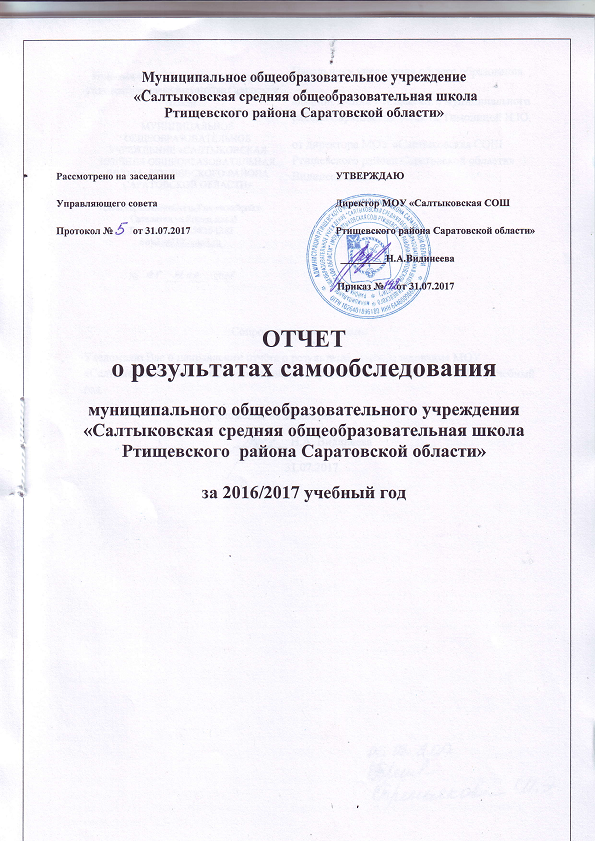 